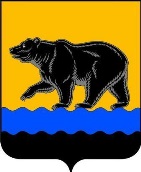 Администрация города НефтеюганскаКОМИТЕТ ФИЗИЧЕСКОЙ КУЛЬТУРЫ И СПОРТА  распоряжениег.НефтеюганскО зачислении в резерв управленческих кадров для замещения должностей руководителей муниципальных учреждений, подведомственных Комитету физической культуры и спорта администрации города НефтеюганскаВ соответствии с постановлением администрации города Нефтеюганска от 24.03.2014 № 52-нп «О резерве управленческих кадров организаций для замещения должностей руководителей муниципальных учреждений и муниципальных предприятий муниципального образования город Нефтеюганск»: 1.Зачислить в резерв управленческих кадров для замещения должностей руководителей учреждений физической культуры и спорта, подведомственных Комитету физической культуры и спорта администрации города Нефтеюганска победителя конкурсного отбора – Шиблёву Елену Николаевну.2.Отделу организационно-правового обеспечения комитета физической культуры и спорта администрации города Нефтеюганска (С.А.Тихонова):2.1.Сообщить претенденту, участвовавшему в конкурсе, в письменной форме его результаты.2.2.Опубликовать утвержденный резерв управленческих кадров для замещения должностей руководителей учреждений физической культуры и спорта, подведомственных Комитету физической культуры и спорта администрации города Нефтеюганска в городской еженедельной газете «Здравствуйте, нефтеюганцы!», разместить на официальном сайте органов местного самоуправления города Нефтеюганска в разделе «Власть» -> «Кадровый резерв -> Резерв управленческих кадров для замещения должностей руководителей муниципальных учреждений и предприятий -> Комитет физической культуры и спорта».3.Контроль исполнения распоряжения оставляю за собой.Председатель комитета                                                                    Ю.И.Рудзинский                                                                                     23.07.2018       № 115-р